Circulating Items Inventory - Afghanistan3100 Three Cups of Tea: Young Reader's Edition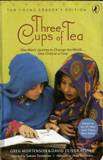 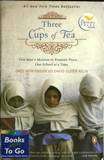 Yes Greg Mortenson and David Oliver Relin, AdaptedPuffin Books	2009	209 pp.3101 Three Cups of Tea	Yes Greg Mortenson and David Oliver RelinPenguin Books	2006	349 pp.4930 Dari Writing (Workbook)	Yes RahmonInomkhojayev4931 Dari Writing (Workbook)	Yes RahmonInomkhojayevCenter for Languages of the Central Asian RegionCenter for Languages of the Central Asian Region2008	60 pp.2008	60 pp.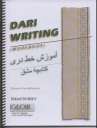 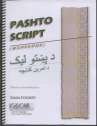 4933 Pashto Script (Workbook)	Yes RahmonInomkhojayev4934 Pashto Script (Workbook)	Yes RahmonInomkhojayevCenter for Languages of the Central Asian RegionCenter for Languages of the Central Asian Region2008	84 pp.2008	84 pp.4935 Pashto: An Elementary TextbookYes RahmonInomkhojayevCenter for Languages of the Central Asian Region2007	316 pp.4936 Pashto: An Elementary TextbookYes RahmonInomkhojayevCenter for Languages of the Central Asian Region2007	316 pp.	CD	4972 Cultivating Afghanistan	Yes Wissing, Douglas	WFIU	2009	44 min.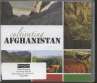 	DVD	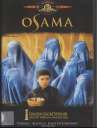 4907 Osama	Yes Barmak, Siddiq	Barmak.NHK/Lebr ocquy Fraser2003	83 min.4912 Motherland Afghanistan	Yes Mojadidi, Sedika	Independent Lens	2006	74 min.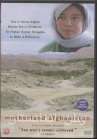 4915 Daughters of Afghanistan	Yes Armstrong, Sally	Video Service Corp	2004	58 min.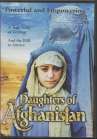 4919 The Kite Runner	Yes Forster, Marc	Dreamworks Pictures4960 The Taliban	Yes The History Channel	A&E Television Networks2007	127 min.2005	50 min.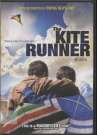 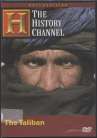 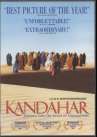 4963 Afghan Stories	Yes Davies, Taran	Vanguard Cinema	2002	60 min.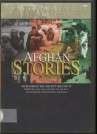 4970 Taliban II: The Revival	Yes Avgeropoulos, Yorgos Pathfinder HomeEntertainment2007	51 min.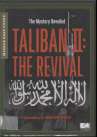 